Základní škola a mateřská škola Třebíč, Bartuškova 700IČO 60418591, tel.568 850 227, 733 713 776    maranova@zsbartuskova.cz 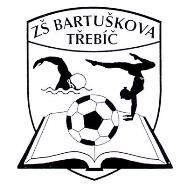      ZÁPISNÍ LÍSTEK DO ŠKOLNÍ DRUŽINY školní rok 2023/24Odchody dítěte ze školní družiny  Upozornění rodičům: Má-li být dítě uvolněno ze školní družiny jinak, než je uvedeno na zápisním lístku, musí se prokázat písemným vyzváním rodičů s konkrétními údaji (jméno a příjmení, datum, podpis-na webu školy ke stažení) nebo omluvenkou do Edookitu. Telefonické omluvy jsou nepřípustné!  Beru na vědomí, že touto přihláškou vzniká moje povinnost dbát na pravidelnou docházku do ŠD, včas své dítě z družiny vyzvedávat. V případě, že dítě odchází samo, přebírám za dítě odpovědnost.  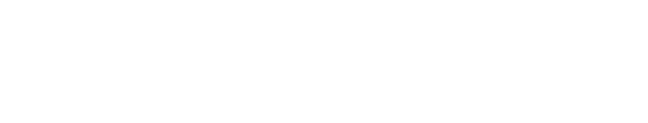 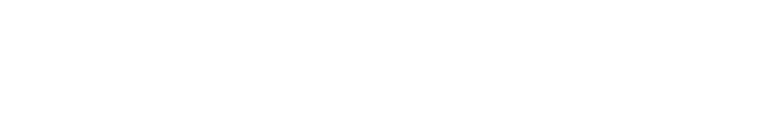 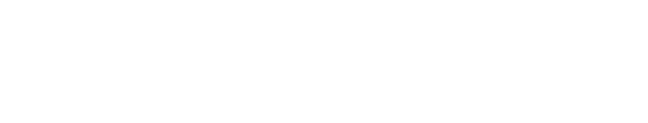 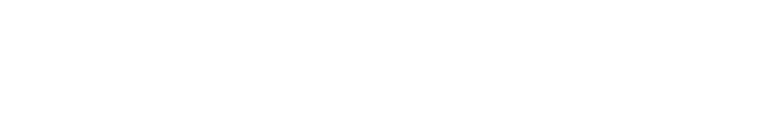 Jméno a příjmení žáka: Jméno a příjmení žáka: Datum nástupu:Bydliště: Bydliště: Třída:Zdravotní pojišťovna: Datum narození: Datum narození: Upozornění na zdravotní problémy dítěte: Upozornění na zdravotní problémy dítěte: Upozornění na zdravotní problémy dítěte: Jméno a příjmení otce, telefon: Jméno a příjmení otce, telefon: Jméno a příjmení otce, telefon: Jméno a příjmení matky, telefon: Jméno a příjmení matky, telefon: Jméno a příjmení matky, telefon: Další kontaktní osoby: (osoby, které je nejlepší kontaktovat v případě potřeby)Další kontaktní osoby: (osoby, které je nejlepší kontaktovat v případě potřeby)Další kontaktní osoby: (osoby, které je nejlepší kontaktovat v případě potřeby)Den Ranní družina ANO-NE Odchod z družiny, pokud nebude kroužek:(září, červen, nepřitomnost vychovatelky)Odchod z družiny:Změna od:Žák bude odcházet z družiny sám nebo v doprovodu (rodiče, sourozenci apod. uveďte jméno)Pondělí Úterý Středa Čtvrtek Pátek 